Studijski program Mehatronika, predmet: Industrijska pneumatikaTrenutno stanje bodova posleprvog roka ispita (II kolokvijuma):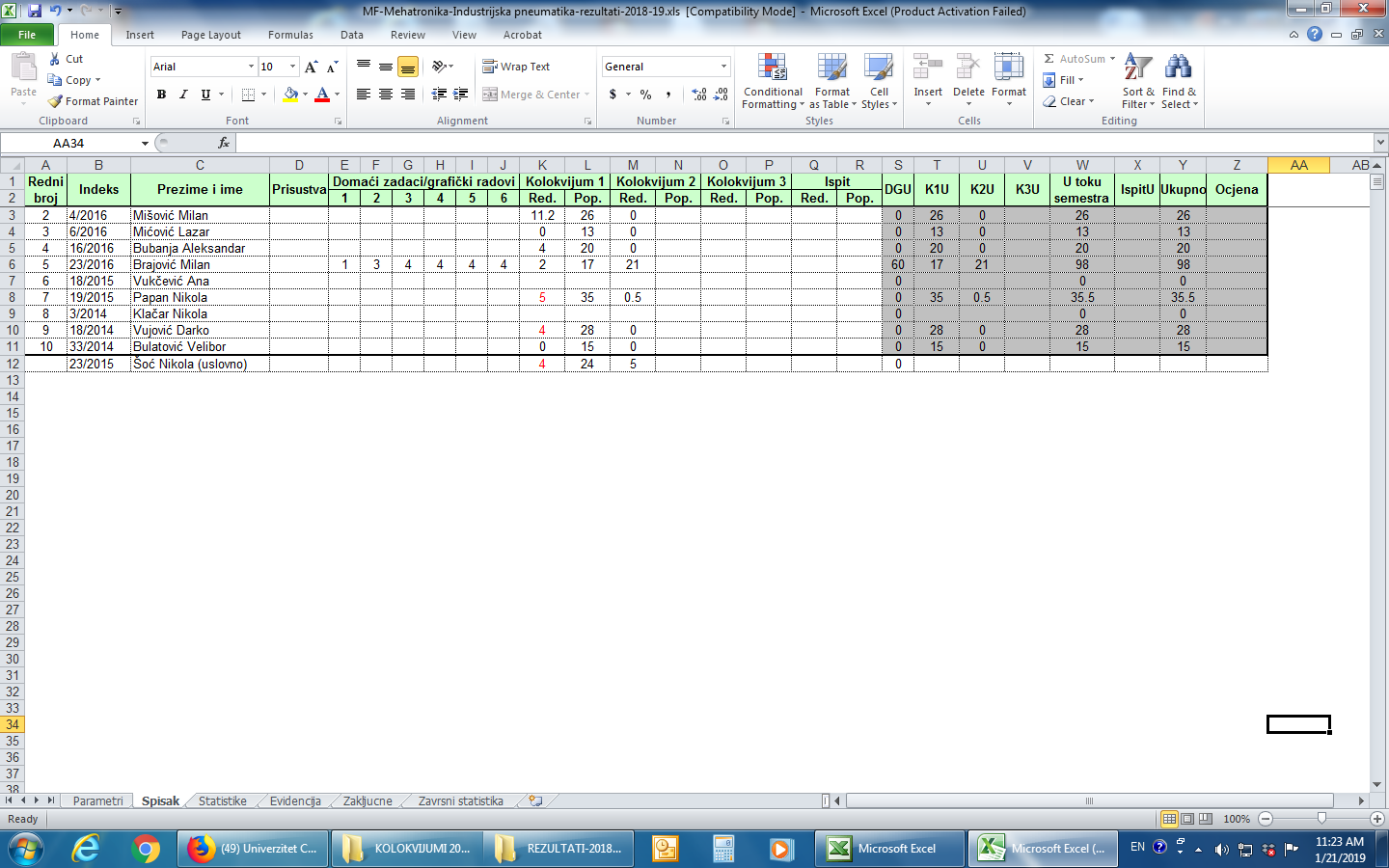 